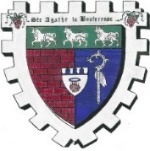 Mairie15 Route de 42130 Sainte-Agathe la BouteresseTél. : 04 77 97 41 93mairie@ste-agathe-la-bouteresse.frRéunion du 12 janvier 2023OBJET : vote des tarifs applicables lors des foires de la BouteresseDécision d’appliquer la grille tarifaire suivante, à compter de ce jour, reconductible chaque année jusqu’à modification expressément votée.En présence de :Madame Nicole PARDON,  1ère AdjointeMonsieur Jacques GRANGE, Président du Comité des foiresDroit de place forain, véhicule y comprisle ml en plus+ forfait électricité  3.00 €         1.70 € / ml  5,00 €Voiture exposéeTracteur Véhicule tracteur + matériel atteléAutre matériel dans la zone agricole+ forfait électricité                                7,00 €                                                           22,00 € 34,00 €                   0,60 € / m2  5,00 €    Bœuf, vache, taureau, cheval, poulain, veau, broutard 2.00 €Porc, porcelet, mouton, chèvre 1.00 €Volailles :  - voiture       - remorque ou camionnette                   - camion professionnel hors semi-remorque                              6,00 €                            10,00 €                            50,00 €Buvette sans restauration :       - associations       - commerces de la commune(électricité + eau compris)                             40.00 €                            50,00 €Buvette avec restauration :associationsrestauration privée sans boisson (si besoin estimé par l’organisateur)(électricité + eau compris)                             50.00 €                          100,00 €Restauration rapide par food-trucks et forains(si besoin estimé par l’organisateur)(électricité + eau compris)                            30,00 €